新型コロナウイルス感染症の検査結果及び実施報告システムの導入○概要	　　医療機関で行っている核酸検出検査および抗原検査の実施報告を、Webシステムにて一元管理。各医療機関から、システムへ入力された情報により、検体採取件数および検査実施件数などを把握する。○主な機能	①医療機関における基本情報の把握【随時】　→検体採取および検査実施キャパ数の把握　　	　　	②医療機関での検査数の把握【毎日】　　　　→医療機関における検査件数の迅速な把握・保健所との連携強化　　		③数字のみに特化したシステム運用　　　　　→医療機関が安心して入力できるようセキュリティにおける安全性を確保医療機関（ID付与・自院の情報のみ入力・閲覧制限）保健所大阪府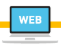 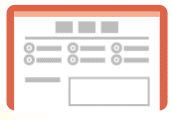 